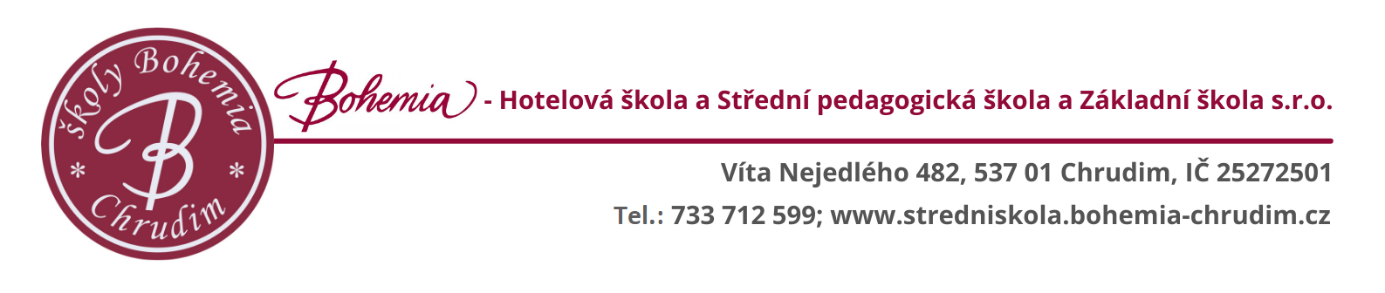 ŽádostTřída: Jméno a příjmení žáka/žákyně:  Datum narození žáka/žákyně:  Adresa trvalého bydliště žáka/žákyně:   Žádám o studium podle individuálního vzdělávacího plánu v období od __________________ do _________________Zdůvodnění žádosti: Datum:   	……………………………………….		Podpis žáka/žákyně  ………………………………………	……………………………………..Jméno a příjmení zákonného zástupce	Podpis zákonného zástupce 	(hůlkovým písmem)Vyjádření třídního učitele: Datum, podpis tř. učitele: Vyjádření ředitele školy: V Chrudimi dne: 	…………………………………………Mgr. Martin Slezáček 	ředitel školy